Образец №2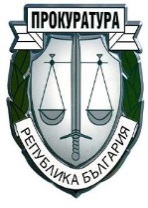  ПРОКУРАТУРА НА РЕПУБЛИКА БЪЛГАРИЯОКРЪЖНА  ПРОКУРАТУРА  –  ГР.  ТЪРГОВИЩЕДОадминистративния ръководител на ОКРЪЖНА ПРОКУРАТУРАгр. ТЪРГОВИЩЕЗ А Я В Л Е Н И Еот ...........................................................................................................................ЕГН....................................., живущ в гр. (с.) ….................................................,ж.к.........................................................., ул. ........................................................,тел.:………………………………Уважаема г-жо Административен ръководител,Моля на основание Заповед № ………/20……г. на председателя на Окръжен съд – Търговище, да ми определите ръководители на стажа в ОП-Търговище и в ОСлО при ОП - Търговище:В ОП - Търговище за периода:…………………………………………..…В Окръжен следствен отдел при ОП - Търговище за периода:……………………………………………………………………………………………….Прилагам копие на Заповед № ………./20……..г. на председателя на Окръжен съд – Търговище.	Дата: ........................				   ПОДПИС:	гр. ............................